AGENDA  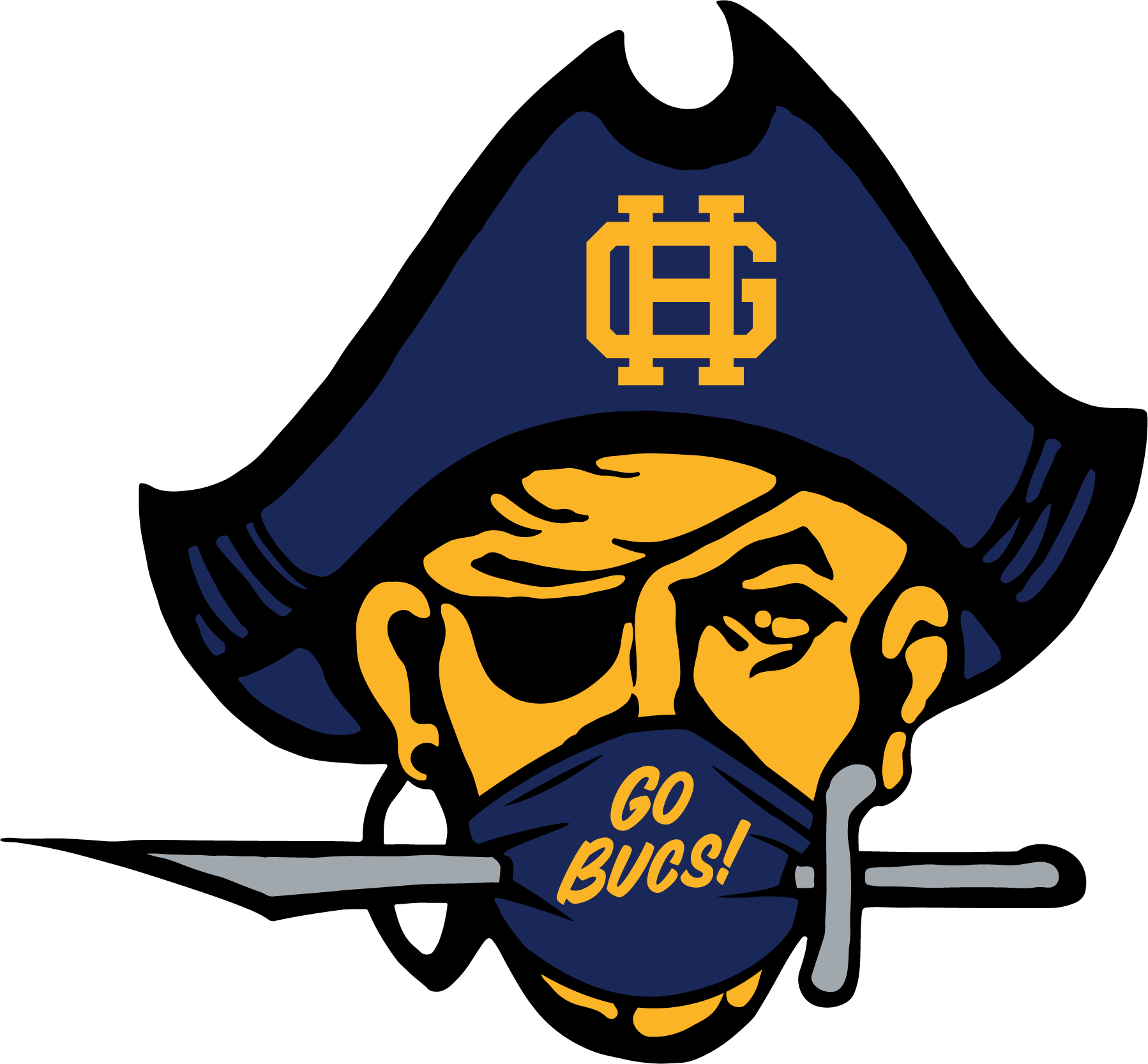 Professional Development       18 March 21          8 AM - 1 PM        PAC / Music ClassroomsEXCEL ModelExcel (Good Things), Xplore (How are we doing?), Communicate (Where are we going?), Empower (Do we all know what we are doing?), Launch (Meaningful Ending)                                                                            EXCEL ModelExcel (Good Things), Xplore (How are we doing?), Communicate (Where are we going?), Empower (Do we all know what we are doing?), Launch (Meaningful Ending)                                                                             MISSION STATEMENT: Do What's Right, Do Your Best! WE before ME! MISSION STATEMENT: Do What's Right, Do Your Best! WE before ME!Participants:   BEGIN ALL TOGETHER IN THE PERFORMING ART CENTER at 8 AM Participants:   BEGIN ALL TOGETHER IN THE PERFORMING ART CENTER at 8 AM Agenda
Welcome, Good Things, Check In                                                                                                                         TracyPurpose To engage in a productive collaboration to support learning and teaching at GHHS.NUTS & BOLTSSummer Learning for Students UpdateEvaluations … End of Year Reflection Document / Biennial End of Year Reflection DocumentParent Teacher Conferences … Appointments through School Bookings (closes at 8 AM Thurs, Mar 18) School Bookings and click on this tab in the right top corner.Username:  GHHSBucsPassword:  GHHSTeacherThursday, March 18 … 3 PM - 5:30 PM      and      Thursday, April 29 … 5:30 PM - 8 PMProfessional Development … Thursday, March 18   and   Wednesday, May 5Spring Break … Friday, April 2 - Friday, April 9MME Testing … Pre-Approved Absence Form in Academy on Friday, March 19Tuesday, April 13 - SAT/PSATWednesday, April 14 - WorkKeys / PSATThursday, April 15 - MStepNEXT PROFESSIONAL DEVELOPMENT DAY:  5 May 21Agenda
Welcome, Good Things, Check In                                                                                                                         TracyPurpose To engage in a productive collaboration to support learning and teaching at GHHS.NUTS & BOLTSSummer Learning for Students UpdateEvaluations … End of Year Reflection Document / Biennial End of Year Reflection DocumentParent Teacher Conferences … Appointments through School Bookings (closes at 8 AM Thurs, Mar 18) School Bookings and click on this tab in the right top corner.Username:  GHHSBucsPassword:  GHHSTeacherThursday, March 18 … 3 PM - 5:30 PM      and      Thursday, April 29 … 5:30 PM - 8 PMProfessional Development … Thursday, March 18   and   Wednesday, May 5Spring Break … Friday, April 2 - Friday, April 9MME Testing … Pre-Approved Absence Form in Academy on Friday, March 19Tuesday, April 13 - SAT/PSATWednesday, April 14 - WorkKeys / PSATThursday, April 15 - MStepNEXT PROFESSIONAL DEVELOPMENT DAY:  5 May 21